	LETTUCE-DO-LUNCH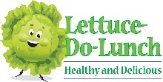 	LETTUCE-DO-LUNCHMENUPRICECold SandwichesCold SandwichesHam & Cheese	$5.40Turkey, Ham, & Cheese	$5.70Tuna & Cheese	$5.40Vegetarian with Cheese 	$5.40Ham, Salami, & Pepperoni	$6.10Chicken Salad	$5.10B.L.T. 	$6.10Turkey, Roast Beef, & Cheese	$7.40Corned Beef & Cheese 	$6.50Turkey, Roast Beef, Ham, & Cheese	$7.70Hot SandwichesHot SandwichesPastrami & Cheese	$5.70Classic Reuben	$6.40Italian Meatball	$5.70French Dip with Au Jus	$6.70Chicken Parmesan	$6.40Grilled Chicken	$5.70Tuna Melt	$5.70Turkey, Bacon, & Cheese	$6.15Finger FoodsFinger FoodsMozzarella Sticks	$4.90Garlic Bread	$2.50Chicken Tenders	$4.50French Fries	$1.50Onion Rings	$3.00Chips	$2.00Muffins	$2.25Cookies	$2.25Carrot Cake	$1.50SaladsSaladsChef Salad	$7.45Asian Chicken 	$6.45Chicken Salad	$7.75Garden Salad	$5.45Dressing – Ranch, Bleu Cheese, Asian, Italian, Honey MustardDressing – Ranch, Bleu Cheese, Asian, Italian, Honey MustardBeveragesBeveragesSoft Drinks	$1.75Bottled Water	$2.00Sports Drinks	$2.50Fixing’s: Lettuce, Tomato, Onion, Oil & Vinegar, Salt & Pepper, OreganoBreads: White, Wheat, Rye, Sourdough, Pita, Squaw, Nine-GrainCheese: Provolone, Cheddar, Swiss, Pepper-Jack, Colby-Monterey JackFixing’s: Lettuce, Tomato, Onion, Oil & Vinegar, Salt & Pepper, OreganoBreads: White, Wheat, Rye, Sourdough, Pita, Squaw, Nine-GrainCheese: Provolone, Cheddar, Swiss, Pepper-Jack, Colby-Monterey Jack